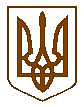 УКРАЇНАБілокриницька   сільська   радаРівненського   району    Рівненської    області(тринадцята  почергова сесія сьомого скликання)РІШЕННЯвід  14 листопада  2016 року                                                                       № 320                                                                                                                                                   Про внесення змін до рішення сесіїБілокриницької сільської ради № 237від 11.08.2016 року «Про ліквідацію юридичної особи «Білокриницька амбулаторія загальної практики -сімейної медицини» шляхом приєднання до комунального закладу «Рівненський районний центр первинної медико – санітарної допомоги»Розглянувши  лист головного лікаря комунального закладу «Рівненський районний центр ПМСД», щодо проведення дій, пов’язаних з ліквідацією юридичної особи «Комунальний медичний заклад Білокриницька амбулаторія загальної практики-сімейної медицини» шляхом приєднання до комунального закладу «Рівненський районний центр первинної медико-санітарної допомоги», відповідно до вимог чинного законодавства України та Закону України «Про місцеве самоврядування в Україні», сесія Білокриницької сільської радиВ И Р І Ш И ЛА:Внести зміни  в п. 1 та п. 2 рішення сесії Білокриницької сільської ради №237 від 11.08.2016 року «Про ліквідацію юридичної особи «Білокриницька амбулаторія загальної практики-сімейної медицини» шляхом приєднання  до комунального закладу «Рівненський  районний центр первинної медико-санітарної допомоги» замінивши юридичну особу «Білокриницька амбулаторія загальної практики-сімейної медицини» на юридичну особу «Комунальний медичний заклад Білокриницька амбулаторія загальної практики-сімейної медицини» та вказати в         п. 2 ідентифікаційний код головного лікаря комунального закладу ««Рівненський районний центр первинної медико-санітарної допомоги» Ханенка Валентина Леонідовича (ідентифікаційний код – 2768914254).Контроль за виконанням даного рішення покласти на голову комісії з питань охорони здоров’я, використання природних ресурсів та постраждалих внаслідок аварії на ЧАЕС, О. Ящук.Т.в.о. секретаря ради                                  			           О. КазмірчукПленарне засідання тринадцятої позачергової сесії Білокриницької сільської ради сьомого скликання14 листопада  2016 року
ВІДОМІСТЬдля поіменного голосування з питання:«Про внесення змін до рішення сесії Білокриницької сільської ради № 237 від 11.08.2016 року «Про ліквідацію  юридичної особи «Білокриницька  амбулаторія загальної практики - сімейної медицини» шляхом приєднання  до комунального закладу «Рівненський  районний центр первинної медико – санітарної допомоги»»Голосували:    «за» - 	14	                          «проти» - 	0	                          «утримався» - 	0	                          «не голосував» - 	0	Голова комісії                                                                      ____________________Секретар комісії                                                                   ____________________Член комісії                                                                          ____________________№з/пПрізвище, ім’я, по батьковіЗаПротиУтри-мавсяНе приймав участь в голосу-ванні1.Гончарук Тетяна Володимирівнавідсутня2.Галябар Роман Олександровичвідсутній3.Власюк Світлана Андріївнавідсутня4.Данилюк Наталія Василівназа5.Семенюк Марія Петрівназа6.Дем'янчук Віталій Григоровичза7.Зданевич Оксана Данилівназа8.Кисіль Тетяна Михайлівнавідсутня9.Панчук Ярослав Петровичвідсутній10.Ящук Оксана Костянтинівназа11.Целюк Тетяна Лонгінівнавідсутня12.Плетьонка Андрій Васильовичза13.Вовчик Юрій Анатолійовичвідсутній14.Дубіч Анатолі Миколайовичза15.Захожа Інна Анатоліївнавідсутня16.Морозюк Оксана Дмитрівназа17.Казмірчук Олена Юріївназа18.Денисюк Іван Миколайовичза19.Кравченко Алла Дмитрівназа20.Люльчик Валерій Федоровичза21.Клименко Тарас Володимировичвідсутній22.Ляшецька Надія Миколаївназа23.Ящук Олена АдамівназаВсього:Всього:14